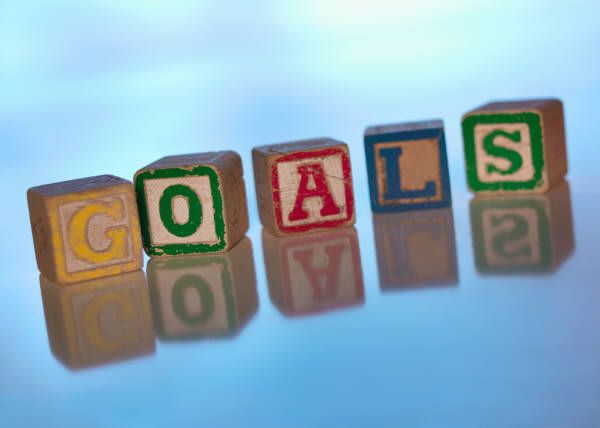 Self management that contributes to employee satisfaction and growth Having personal vision and goalsEvaluating and monitoring own performanceHaving knowledge and confidence in own ideas and visionsArticulating own ideas and visionsTaking responsibility